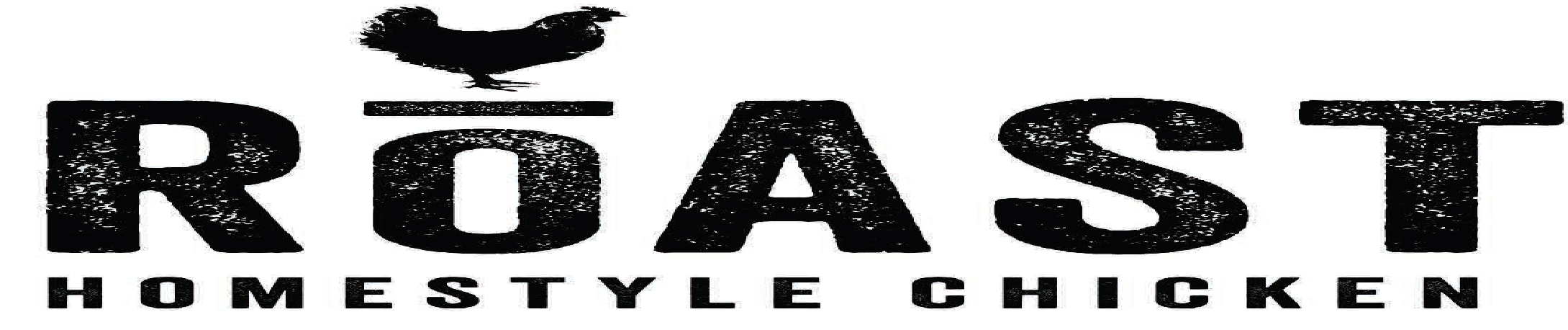 All purpose batterYield: 1 gallonIngredients:	All-purpose flour				64 ounces	Baking powder				1 teaspoon	Kosher salt						1 teaspoons	Ground black pepper				1/2 teaspoon	Granulated garlic				3 teaspoons	Liquid Eggs				16 ounces 		Beer					12 ounces	Procedure:	Step 1: Measure all ingredients.	Step 2: Place all dry ingredients in a large mixing bowl.	Step 3: pour the eggs into another mixing bowl. 	Step4: Add the wet ingredients to the dry ingredients while mixing with a whisk. Mix until smooth. Strain the batter through a china cap. Cover, label, date, and refrigerate.Refrigerate at 41° or lower at all timesCost AnalysisIngredient:unitPrice per case/unitPrice per poundCost per ounceCost  per recipeAll-purpose flour64 ounces$10.00$0.40$0.025$1.60Baking powder1 teaspoon$10.00$2.00$0.13$0.02Kosher salt4 teaspoons$26.50$0.74$0.05$0.008Ground black pepper1/2 teaspoon$45.00$9.00$0.56$0.048Granulated garlic4 teaspoons$15.25$3.05$0.19$0.1Liquid Eggs16 ounces$36.00$0.09$1.50Beer	1 unit$25.50$1.06$0.07$1.05Total$4.33